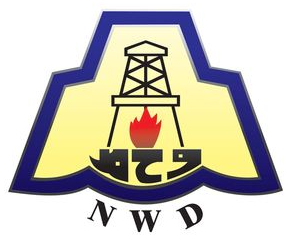 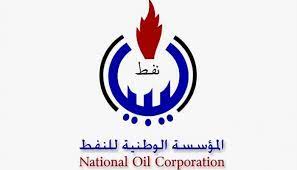 NWD-TC-2023-L-50-03  الشروط العامة للعطاء رقم:بشأن تسوية وتهيئة موقع وطريق بئر الواحة رقم A2-129/2  بحوض مرزقيجب على الجهة المتقدمة للعطاء مراعاة اللائحة الموحدة للتعاقد بالشركات النفطية التابعة للمؤسسة الوطنية للنفط. يجب على الجهة المتقدمة للعطاء أن تكون مخولة قانونا لمزاولة هذا النشاط ولديها القدرة على ذلك.على المتقدمين للعطاء والغير المسجلين بسجل الموردين بالشركة عليهم تقديم تعهد بالتسجيل في اجل 30 يوما من تاريخ إبلاغه بنية الترسية.تقديم نسخة طبق الأصل من الملف القانوني الخاص بالجهة المتقدمة ساري المفعول ويشمل نسخة من السجل التجاري، نسخة من القيد بالغرفة التجارية، نسخة من رخصة مزاولة النشاط ونسخة من عقد التأسيس ونسخة من النظام الأساسي على أن يتم تقديمه في ظرف مغلق مختوم بالشمع الأحمر. تقديم تأمين ابتدائي بقيمة 6,000.000 د. ل (ستة ألاف دينار ليبي) يرفق بالعرض المالي الغير المسعر في شكل صك مصدق صادر من حساب الجهة.يتم تقديم العروض الفنية والعروض التجارية الغير المسعرة والعروض التجارية المسعرة في أظرف مغلقة ومنفصلة ومختومة بالشمع الأحمر وكتابة رقم العطاء والمحتويات على المظاريف وتسلم العروض مع إيصال قيمة كراسة المواصفات خلال ساعات الدوام الرسمي بمقر الشركة لمكتب لجنة العطاءات أو على البريد الإلكتروني على النحو التالي: العروض الفنية والتجارية الغير المسعرة ترسل على البريد الالكتروني logistic.tc@nwd.lyالعروض التجارية المسعرة ترسل  على البريد الالكتروني  logistic2.tc@nwd.ly يجب أن يرفق مع العرض الفني الاتي: -رسالة تعزز الالتزام بكراسة المواصفات ومقايسة الكميات.  بيان بالآليات والمعدات التي سيتم استعمالها بمشروع العطاء.   بيان بالعمالة التي ستعمل بالمشروع.مدة تنفيذ العمل بالأيام. الخبرة السابقة في مجال موضوع العطاء ان وجدت.تقدم العروض التجارية بالدينار الليبي وفق مقايسة قوائم الكميات والمواصفاتصلاحية العرض التجاري 45 يوم من تاريخ انتهاء مدة الإعلانلا يسمح بتسليم المشروع إلى أي جهة أخري بالباطن إلا بعد أخذ الموافقة الكتابية المسبقة من الشركةيراعي عند مراسلة لجنة العطاءات بالبريد الإلكتروني أن يتم مراسلتها عن طريق البريد الالكتروني الرسمي للجهة المتقدمة مع مراعاة كتابة رقم العطاء.يتم استبعاد أي مشاركة في العطاء ما لم تلتزم بكافة الشروط المذكورة أعلاه وبشكل تلقائي